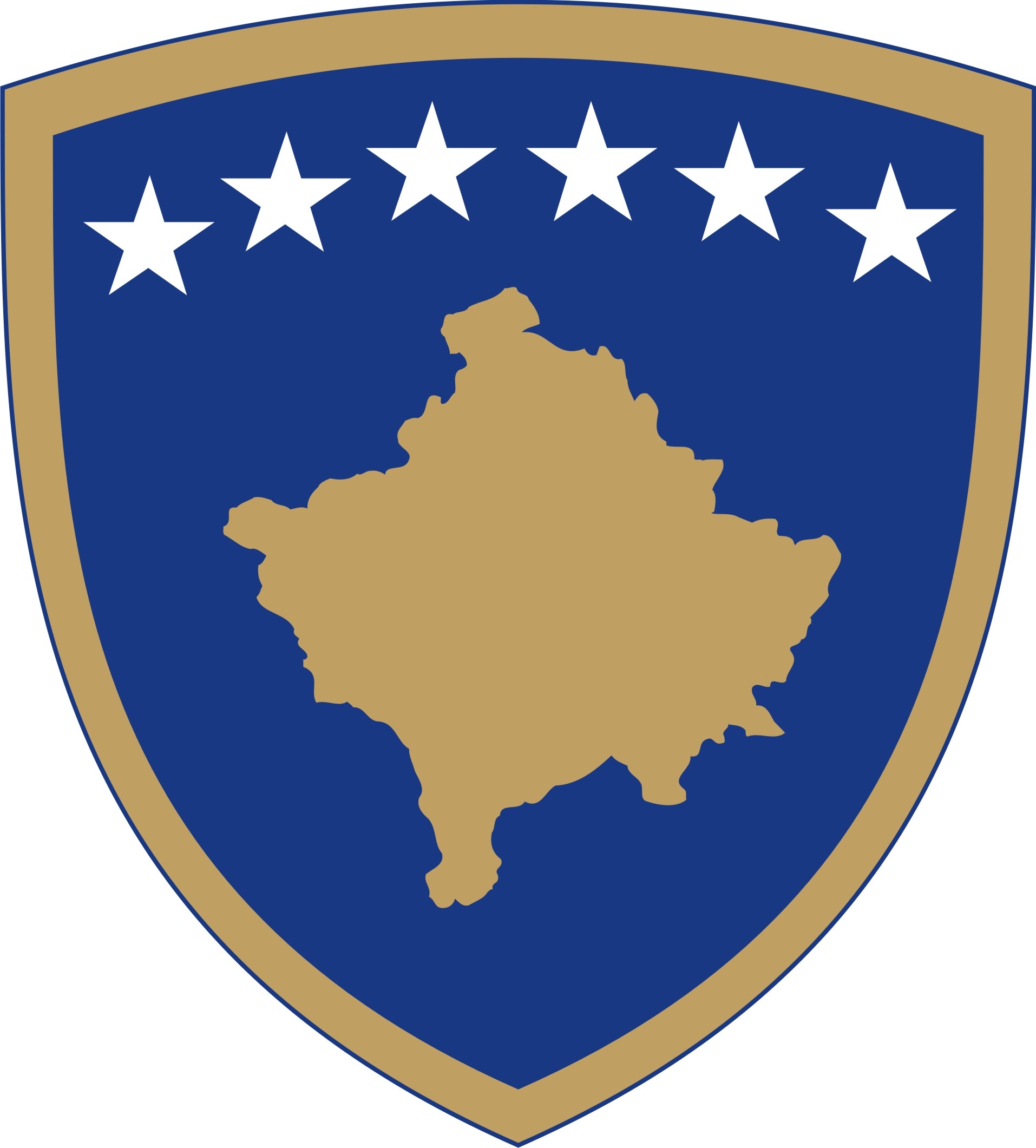 Republika e KosovësRepublika Kosova-Republic of KosovoQeveria-Vlada-Government Ministria e Mjedisit, Planifikimit Hapësinor dhe InfrastrukturësMinistarstvo Sredine, Prostornog Planiranja i InfrastruktureMinistry of Environment, Spatial  Planning and InfrastructureRAPORT NGA PROCESI I KONSULTIMIT PËR PROJEKT UDHËZIMIN aDMINISTRATIVPËR KLASIFIKIMIN, DETYRAT, PËRGJEGJËSIT DHE PËRMBAJTJEN E ELEMENTËVE DHE KËRKESAVE THEMELORE PËR HARTIMIN, ZBATIMIN DHE MONITORIMIN E PLANEVE HAPËSINOR PËR ZONA TË VEÇANTAHyrja/sfondiKy Projekt-Udhëzim Administrativ përcakton klasifikimin, detyrat, përgjegjësitë dhe përmbajtjen e elementeve dhe kërkesave themelore për hartimin, zbatimin dhe monitorimin e Planeve Hapësinore për Zonave të Veçanta.Me këtë Projekt-Udhëzim Administrativ përcaktohen klasifikimi I zonave për nga karakteristikat e veçanta që kërkojnë regjim të posaçëm organizativ e zhvillimor,  përmbajtjen e elementeve e të kërkesave themelore për hartimin e planeve hapësinore, detyrat dhe përgjegjësitë e mekanizmave përgjegjës për hartimin, miratimin, zbatimin, monitorimin dhe raportimin e vlerësimit periodik mbi realizimin e planit.Planet Hapësinore për Zona të Veçanta që janë me interes të përgjithshëm për vendin, hartohen dhe miratohen për pjesë të caktuar të territorit të përfshirë në një ose më shumë komuna, duke marr parasysh edhe kontekstin e gjerë hapësinor dhe çështjet ndërkufitare.Objektivat kryesore të projekt Udhëzimin Administrativ për klasifikimin, detyrat, përgjegjësit dhe përmbajtjen e elementëve dhe kërkesave themelore për hartimin, zbatimin dhe monitorimin e Planeve Hapësinor për Zona të Veçanta janë:Zonë e Veçantë është hapësira e caktuar territoriale e shpallur për shkak të vlerave, pasurive, karakteristikave dhe veçorive tjera unike e specifike me interes të përgjithshëm kombëtar, për të cilën duhet përcaktuar një organizim administrativ e territorial dhe menaxhim të rregullimit hapësinor efikas, përfshirë regjimin përkatës të mbrojtjes dhe të shfrytëzimit të tyre,Në kategorinë e Zonave të Veçanta të identifikuara para apo pas aprovimit të Planit Hapësinor të Kosovës ose Hartës Zonale të Kosovës, mund të përfshihen sipërfaqet e mbrojtura dhe hapësirat tjera territoriale me vlera, veçori dhe karakteristika unike e specifike natyrore, kulturore, historike, ekonomike, bujqësore, minerare, turistike, shkencore e shëndetësore, të sigurisë publike e shtetërore, të mbrojtjes nga fatkeqësitë natyrore, të korridoreve infrastrukturore, e të tjera,Hartimi i Planeve Hapësinore për Zonat e Veçanta që shpallet nga Qeveria, kërkohet vetëm për territoret, që shërbejnë për zhvillim regjional e të komponentës së bashkëpunimit ndërshtetëror kur i takojnë brezit kufitar;Me 25.08.2020  sipas vendimit me Nr. Prot.: 3830/20, lëshuar nga Sekretari i Përgjithshëm i ish-MEA-së, është nxjerr vendimi për grupin punues për hartimin e Projekt Udhëzimin Administrativ për Klasifikimin, Detyrat, Përgjegjësitë dhe Përmbajtjen e Elementeve dhe Kërkesave Themelore për Hartimin, Zbatimin dhe Monitorimin e Planeve Hapësinore për Zona të Veçanta, në përbërje nga:1.Suzana Goranci -  Kryesues,  DPHNB/MMPHI 2.Lendita Radoniqi-Abdiu  -  anëtare, DPHNB/MMPHI3.Vlora Osaj- anëtare,   DL/MMPHI      4. Faton Deva - anëtar,     IPH/MMPHI5. Rizah Murseli  – anëtar, IPH/MMPHI 6. Hidajete Zhuri  – anëtare, DIE /MMPHI 7. Miradije Gërguri - anëtare, DMMU/MMPHI8. Avdullah Berisha  - anëtare, DF//MMPHI10. Diellza Mujaj - anëtarë/e ZL/ZKMGrupi punuese sipas procedurave dhe praktikave të rregullta të hartimit të legjislacionit, duke pas parasysh kompleksitetin e fushës së planifikimit hapësinor, ka analizuar konceptin e hartuar, lidhur me hartimin e dokumenteve të planifikimit hapësinor. Pas konsultimeve të dokumenteve të theksuara dhe pas disa informatave të grupit punues përmes E-mailit,  për draftin në hartim, konsultimeve me palë të tjerë brenda MMPHI-së janë konsultuar edhe Shoqëritë Civile, Ministritë relevante të Republikës së Kosovës Komunat, Qeveria, Kuvendi i Kosovës.Ecuria procesit të konsultimit  Projekt Udhëzimi Administrativ për klasifikimin, detyrat, përgjegjësit dhe përmbajtjen e elementëve dhe kërkesave themelore për hartimin, zbatimin dhe monitorimin e Planeve Hapësinor për Zona të Veçanta është zhvilluar në harmoni me nenin 7, të Rregullores Nr. 09/2011 së Punës të Qeverisë së Republikës Kosovës ku është dërguar për Konsultime Paraprake subjekteve të përcaktuar me legjislacion. Gjithashtu në harmoni me  Rregulloren (QRK) Nr. 05/2016 për Standardet Minimale për Procesin e Konsultimit Publik është publikuar në Platformë Online për Konsultime Publike të ish-MMPH-së. Periudha e konsultimeve publike në Platformën Online për Konsultime Publike të MMPHI-së ishte nga 11.08.2021 deri me 02.09.2021.Gjatë periudhës së konsultimeve nga subjekte e përcaktuara me listën - Adresar për institucionet përkatëse për konsultim paraprak sipas Nenit 7 dhe konsultim publik sipas Nenit 32 të Rregullores së Punës së Qeverisë së Republikës së Kosovës nr. 09/2011 si dhe Rregullores (QRK) Nr.05/2016 për Standardet minimale për procesin e Konsultimit Publik, dhe atyre në Platformën online për konsultime publike të MMPHI, janë paraqitur kontributet si në tabelën vijuese:Nëse është e nevojshme informatat paraqiten në grafika dhe tabela. Përmbledhje e  kontributeve të pranuara gjatë procesit të konsultimitLidhur me procesin e konsultimit për Projekt-Udhëzimi Administrativ përcakton klasifikimin, detyrat, përgjegjësitë dhe përmbajtjen e elementeve dhe kërkesave themelore për hartimin, zbatimin dhe monitorimin e Planeve Hapësinore për Zonave të Veçanta kemi pranuar komente nga institucionet përkatëse (MMPHI/Institutit për Planifikim Hapësinor).  Çështje tjeraProcesi i konsultimit është zhvilluar në bashkëpunim me ekspert të fushës së planifikimit hapësinor, dhe objektivat kryesore që synojnë të arrihen me politikë – për përcaktimin klasifikimin, detyrat, përgjegjësitë dhe përmbajtjen e elementeve dhe kërkesave themelore për hartimin, zbatimin dhe monitorimin e Planeve Hapësinore për Zonave të Veçanta.Hapat e ardhshëmPas përfundimit të procesit të konsultimit dhe finalizimit të dokumentit palët do të  informohen për miratimin  nga Qeveria dhe do të publikohet në web faqen e MMPHI dhe Gazetën Zyrtare të RKS. Shtojca – tabela e detajuar me informatat për kontribuesit, arsyetimet për përgjigjet e pranuara dhe të refuzuara.Metodat e KonsultimitDatat/kohëzgjatjaNumri i pjesmarrësve/kontribuesveShpallur permes E-mailit15 ditë-Konsultimet me shkrim / në mënyrë elektronike;vazhdimësi-Intervistat/takimet sy në syvazhdimësi-Emri i  i organizatës /individitKoment i  i organizatës /individitPërgjigja nga MinistriaSqarim nga Ministria(veçanërisht arsyet për të mos pranuar komente të caktuara)IPH Neni 3PërkufizimeAutoriteti përgjegjës qendror – nënkupton Institutin për Planifikim Hapësinor, i cili është përgjegjës për hartimin e dokumenteve të planifikimit hapësinor për nivelin e Kosovës duke përfshirë edhe Planet Hapësinore për Zona të Veçanta;E refuzuarPropozimi refuzohet për arsye se është në kundërshtim me  nenin 9 paragarafi 6 të Ligjit Nr.04/L-174 për Planifikimin Hapësinor, dhe janë të përcaktuar në aktin nënligjor fushëveprimi dhe përgjegjësitë e Instutit për Planifikim Hapësinor IPH         Neni 6Planet Hapësinore për Zona të Veçanta përgatiten për zonat e identifikuara në Planin Hapësinor të Kosovës dhe Hartën Zonale të Kosovës, dhe për zonat e veçanta me interes për vendin, të cilat mund të shpallen nga Qevria e Kosovës;Zona e veçantë për të cilën duhet të hartohet Plani Hapësinor për Zonë të Veçantë duhet ti përmbushë kriteret e mëposhtme:Sipërfaqja e zonës duhet të jetë më e madhe ose baras me (≥) 1.000 ha. Zonat me sipërfaqe më të vogël do të trajtohen me dokumente tjera; Diversitet i lartë i shfrytëzueshmërisë së tokës. Përfshirje sa më e madhe e shfrytëzimit të sipërfaqes së tokës e bazuar në resurset ekonomike natyrore dhe të zhvillimeve të trashëguara sipërfaqësore dhe nëntokësore);Diversitet i lartë i aktiviteteve që ndërlidhen përmes sektorëve social, ekonomik, mjedisor duke përfshirë infrastrukturën, shërbimet teknike, sociale, publike dhe kulturore;Diversitet i lartë i interesave të përbashkëta; Interes i lartë i përfshirjes së kapaciteteve të investimeve financiare, duke përfshirë burimet buxhetore vendore dhe të huaja nga të dy sektorët publik dhe privat;Zonat që nuk përshtaten me kriteret e mësipërme duhet të trajtohen me plane tjera sektoriale;E refuzuarPropozimi refuzohet për arsye se është në kundërshtim menenin 14. të Ligjit Nr.04/L-174 për Planifikimin Hapësinor, Planet Hapësinore për Zona të Veçanta përgatiten për zonat e identifikuara në Planin Hapësinor të Kosovës dhe Hartën Zonale të Kosovës dhe është në harmoni me nenin 3 paragrafi 1.22.IPH            Neni 82.2.Profili i Zonës së Veçantë dhe Vlerësimi i gjendjes,2.7.Përcaktimi i Zonave dhe kushtet zhvillimore përfshirë edhe Kushtet bazike Ndërtimore;3. Pjesa Hartografike e PHZV-së përmban hartat e gjendjes ekzistuese, hartat e konceptit të zhvillimit hapësinor apo hartat e skanarëve të zhvillimit hapësinor, hartat e planeve sektoriale dhe hartat tjera tematike për Zonën e Veçantë të listuara në nenin 23,  të përgatitura në sistemin GIS, i cili paraqet informacione thelbësore për ti shpjeguar publikut për mundësin e shfrytëzimit të tokës, kushtet zhvillimore dhe masat mbrojtëse. Këto harta përfshijnë por nuk kufizohen vetëm në të mëposhtmet:3.2.Harta e konceptit të zhvillimit hapësinor apo skenarët e zhvillimit hapësinor;      3.4. Kushtet e përgjithshme për zhvillim përfshirë Kushtet Ndërtimore bazike për të gjitha zonat dhe masat mbrojtëse; E refuzuarPropozimi refuzohet për arsye se Profili Profili dhe Vlerësimi i gjendjes ekzistuese është në kundërshtim me nenin 14 të Ligjit Nr.04/L-174 për Planifikimin Hapësinor, Neni 14.Propozimi refuzohet për arsye se në bazë të Ligjit Nr.04/L-174 për Planifikimin Hapësinor, Neni 21 nuk parasheh Kushte Bazike.IPH             Neni 91.3.1.Vendimin e Kuvendit të Republikës së Kosovës për hartimin e PHZV;1.3.2.Vendimin e Ministrisë për hapjen e shqyrtimit publik të Projekt-PHZV;1.3.3.Vendimin e Kuvendit të Republikës së Kosovës për miratimin e PHZV; 1.3.4.Vendimin mbi pëlqimin e Raportit të Vlerësimin Strategjik Mjedisor të PHZV; E pranuarIPHNeni 10Profili dhe Vlerësimi Gjendjes për Zonën së VeçantëVlerësimi i gjendjes shqyrton dhe vlerëson të dhënat e profilit të zonës së veçantë për ti paraqitur trendet, nevojat, projeksionet dhe parashikimet e ardhshme që janë relevante për zonën e veçantë;7.  Vlerësimi i gjendjes rezulton  me gjetjet kyçe dhe  parashikimet e pranuara për:7.7.Projeksionet dhe parashikimet e zhvillimeve duke u bazuar në trendët zhvillimore;10.Të dhënat për fushat tematike dhe trendët e prezantuara në vlerësimin e gjendjes ekzistuese merren parasysh në të gjitha pjesët e Planit Hapësinor për Zonën e Veçantë.E refuzuarPropozimi refuzohet për arsye se Profili Profili dhe Vlerësimi i gjendjes ekzistuese është në kundërshtim me nenin 14.IPHNeni 12Vizioni - është deklaratë pozitive dhe stimuluese për një situatë të dëshiruar për të ardhmën e një territori.Ka vetëm një deklaratë të vizionit, e cila sintetizohet nga shumë deklarata tematike, sektorale, sociale etj. Të cilat paraqesin qëllimet kryesore që synohen të arrihen për zonën e veçantë në fjalë;Deklarata e vizionit mund të paraqitet edhe nëpërmjet skicave konceptuale hapësinore.7. Qëllimet 7.3. Qëllimet duhet të jenë të përgjithshme, afatgjate dhe të kenë disa objektiva.8.Objektivat8.2.Objektivat duhet të jenë të matshme, të arritshme, relevante dhe me periudhë kohore të përcaktuar.Koncepti i zhvillimit hapësinor 9.1.Koncepti i zhvillimit hapësinor është një skemë, plan ose orjentim, në të cilin ndër-veprojnë dhe janë të integruara elementet kryesore hapësinore, që së bashku paraqesin formën e dëshiruar të zhvillimit hapësinor të zonës së veçantë. Koncepti ofron udhëzime strategjike për strukturimin hapësinor të zonës së veçantë, i cili i paraprinë shpërndarjes së aktiviteteve në hapësirën e trajtuar, duke adresuar:      9.1.2.Zhvillimin ekonomik;Zhvillimin e infrastrukturës teknike;Zhvillimin e infrastrukturës  publike dhe sociale;Zhvillimin e vendbanimeve, banimit dhe trajtimit të vendbanimeve joformale;                                                       9.1.6. Zhvillimin e zonave bujqësore, komerciale, industriale, teknologjike dhe zonave për shfrytëzim të përzier;Koncepti i Zhvillimit Hapësinor merr parasysh dhe reflekton gjendjen aktuale dhe me zhvillimet e planifikuara;E pranuarIPHNeni 13Kjo pjesë analizon dhe shqyrton të gjitha objektivat duke përzgjedhë ato më prioritare dhe më me ndikim në zhvillimin hapësinor të zonës së veçantë;E pranuarIPHNeni 15Kur bëhet fjalë për zonate veçanta të parqeve nacionale atëher në listën e zonave përfshihen edhe zonat e ndara sipas kriterit të mbrojtjes mjedisore:Zona e parë - përfshinë pjesët e territorit të Parkut kombëtar me veçori natyrore të jashtëzakonshme, me lloje të rralla, të rrezikuara të bimëve dhe shtazëve dhe tipave të vendbanimeve në kushte të natyrës së egër. Kjo zonë gëzon karakterin e mbrojtjes strikte;Zona e dytë - menaxhimi aktiv përfshinë pjesët e territorit të Parkut kombëtar që karakterizohen me ekosisteme, vlera peizazhore dhe vlera tjera të natyrës ku mund të ushtrohen ekoturizmi, bujqësia tradicionale dhe veprimtaritë të cilat nuk janë në kundërshtim me qëllimet e mbrojtjes;Zona e tretë - e shfrytëzimit të qëndrueshëm përfshinë pjesët e territorit të Parkut kombëtar ku mund të bëhet: ndërtim, rindërtim, mbrojtje të objekteve tradicionale dhe rekreacion, turizëm dhe nevoja të banorëve në territorin e Parkut Kombëtar si dhe shfrytëzim të kullosave dhe shfrytëzim ekonomik i të mirave të natyrës sipas Ligjit për Mbrojtjen e Natyrës si dhe në harmoni me ligjet përkatëse dhe Planin Hapësinor të Parkut Kombëtar; dheZona e ndikimit - përfshinë hapësirën prej pesëdhjetë (50) metra nga kufiri i Parkut kombëtar që shërben për parandalimin e ndikimeve të dëmshme në Parkun kombëtar.Lista e zonave përbëhet edhe prej Zonave Mbishtresore të përcaktuara brenda territorit të zonës së veçantë. Zonat Mbishtresore mund  të emërohen dhe prezantohen përmes një simboli, por duhet të jenë unik për çdo zonë mbishtresore; E refuzuarPropozimi refuzohet për arsye se është në kundërshtim me Ligjin Nr.04/L-174 për Planifikimin Hapësinor, Neni 14. paragrafi 1 si dhe Nenin 3. paragrafi 1.22.IPHNeni 16 Zonat e përcaktuara dhe kushtet zhvillimoreZonat përcaktohen në përputhje me normat teknike të planifikimit hapësinor, si dhe Ligjet e veçanta të fushave dhe kërkesave të përcaktuara me Udhëzimin Administrativ mbi Bazën e të dhënave të Planifikimit Hapësinor;4.Kushtet zhvillimore mund të përmbajnë kushte shtesë për rregullim të hapësirës brenda territorit të zonës së veçantë, për:4.1. Përcaktimi e zonave me interes kombëtar si   komerciale, industriale dhe teknologjike dhe kushtet zhvillimore të ndërlidhura;4.2.Shfrytëzimi dhe zhvillimi i minierave, burimeve të ripërtrishme të përshtatshme për prodhimtari industriale, energjisë elektrike dhe termike;4.3.Shfrytëzimin dhe zhvillimin e tokës bujqësore përmes sistemeve të ujitjes, serrave dhe ndërtesave të tjera për përpunimin e prodhimeve bujqësore;4.4.Përcaktimi i kritereve , udhëzimeve  dhe rekomandimeve për komunat gjatë organizimit të territorit dhe të zonave për shfrytëzim bujqësor, banimor, komercial, industrial, teknologjik dhe të përzier;4.5.Përcaktimi i kushteve zhvillimore për zhvillimin e infrastrukturës teknike;4.6.Përcaktimi i kushteve zhvillimore për zhvillimin e infrastrukturës sociale dhe publike ;E pranuar të shtohet Të zëvendësohet si p.sh. Ligjet e veçanta të fushave, sepse nuk janë vetëm parqet kombëtare zona të veçantaIPHNeni ??Planet Rregulluese të HollësishmeKjo dispozitë aplikohet në rastet kur Plani Hapësinor për Zonën e Veçantë nuk ofron kushte ndërtimore të mjaftueshme për lëshimin e lejes së ndërtimit. Në këto raste aplikohen rregullat si më poshtë:Përmbajtja dhe përgatitja bëhet sipas dispozitave të përcaktuara me UA për pëmbajtjen e Planeve Rregulluese të Hollësishme (UA Nr??);Përgatiten për zonat e identifikuara në Planin Hapësinor për Zona të Veçanta dhe Hartën Zonale të Kosovës, për të cilat kushtet zhvillimore dhe ndërtimore të definuara me Plan apo Hartë Zonale nuk janë të mjaftueshme për dhënien e lejeve ndërtimore;Iniciativa për hartimin e Planeve Rregulluese të Hollësishme merret nga Ministria në koordinim me Komunën përkatëse;Përgjegjës për hartimin dhe zbatimin e prrh-ve është: Ministria për zonat ku pronësia është kryesisht publike dhe Komunat për zonat ku pronësia është kryesisht private (vendbanimet/fshatrat);Përgjegjës për aprovimin e prrh-ve është: Ministria për zonat ku pronësia është kryesisht publike; dhe Komunat për zonat ku pronësia kryesisht është private (Vendbanimet/fshatrat) dhe pasi të sigurojnë pëlqimin nga Ministria;Komunat e përfshira në hartimin dhe aprovimin e këtyre dokumenteve janë të obliguara të njoftojnë Ministrinë për të gjitha fazat e procesit, duke përfshirë Vendimin për hartimin, Vendimin për shqyrtimin publik dhe Vendimin për aprovimin e prrh-ve përkatëse; Vendimi për aprovimin e prrh-ve merret pasi të sigurohet pëlqimi nga Ministria nëse prrh përkatëse është në harmoni me Planin Hapësinor për Zonën e Veçantë përkatëse apo Hartën Zonale të Kosovës;Ministria por edhe Komunat e përfshira në hartimin dhe zbatimin e prrh-ve janë të obliguara që për të gjitha fazat e procesit ti përfshijnë dhe ti njoftojnë autoritetet përgjegjëse për menaxhimin e zonave të veçanta;Kufiri definitiv i zonës për të cilën duhet të hartohet prrh, përcaktohet pas realizimit të matjeve gjeodezike në terren, sipërfaqja e të cilës mund të ndryshojë për +/- 2% (rritja nuk duhet të parashihet në dëm të zonës së dytë) nga sipërfaqja e definuar në PHZV apo Hartën Zonale të Kosovës.E refuzuarPropozimi refuzohet për arsye se është në kundërshtim me nenin 14. të Ligjit Nr.04/L-174 për Planifikimin Hapësinor, Planet Hapësinore për Zona të Veçanta përgatiten për zonat e identifikuara në Planin Hapësinor të Kosovës dhe Hartën Zonale të Kosovës, që janë me karakteristika të veçanta dhe kërkojnë regjim të posaçëm organizativ, zhvillimor, përdorues dhe mbrojtës. Zonat e tilla mund të përfshijnë parqe kombëtare dhe zona tjera me vlerë unike natyrore, ekonomike, minerale, bujqësore dhe të trashëgimisë kulturore.Planet Hapësinore për Zona të Veçanta përcaktojnë deklaratën e vizionit, parimet dhe pikësynimet sektoriale të zhvillimit strategjik, si sipërfaqet dhe masat për: 2.1. zhvillimin ekonomik; 2.2. zhvillimin e zonave bujqësore, banimit, komerciale, industriale, teknologjike dhe për shfrytëzim të përzier, dhe kushtet ndërtimore; 2.3. zhvillimin e infrastrukturën teknike, publike dhe sociale; 2.4. mbrojtje nga fatkeqësitë natyrore dhe fatkeqësitë e tjera si dhe ndotja dhe degradimi i mjedisit; 2.5. dispozitat e zbatimit; dhe 2.6. dispozitat e monitorimit të zbatimit. Sipas Ligjit Nr.04/L-174 për Planifikimin Hapësinor definohet qartë që përgjegjës për hartimin e Planit Hapësinor të Kosovës, Hartës Zonale të Kosovës dhe Planeve Hapësinore për Zona të Veçanta është niveli qendror (neni 5 paragrafi 1. Nën paragrafi 1.1. nen- paragrafi 1.1.3.), ndërsa subjekt përgjegjës për miratimin e vendimit të hartimit (neni 7 paragrafi 1 dhe 2. Nën paragrafi 2.4.) dhe zbatimit janë Qeveria, përkatësisht Kuvendi i Kosovës (neni 8 paragrafi 1. Nën paragrafi 1.3. dhe paragrafi 3.).Bazuar në nenin 7, pika 2 të Ligjit për Planifikimin Hapësinor, Kuvendi i Kosovës është përgjegjës për aprovimin  përfundimtar nga Qeveria e Kosovës të: Propozim-vendimeve për hartimin e Planit Hapësinor të Kosovës dhe të Planeve Hapësinore për Zona të Veçanta,Planit Hapësinor të Kosovës, Hartën Zonale të Kosovës dhe Planet Hapësinore për Zona të Veçanta .Bazuar në nenin 8, pika 1 të Ligjit Nr.04/L-174  për Planifikim Hapësinor, Qeveria e Kosovës është përgjegjës për alokimin e mjeteve financiare për: Hartimin e Planit hapësinor të Kosovës, Hartimin e Hartës Zobnale të Kosovës dheHartimin e Planeve hapësinore për zona të veçantaSubjekt përgjegjës për hartimin e Planeve Rregulluese te Hollësishme është niveli lokal; ndërsa subjekt përgjegjës për miratimin e vendimit të hartimit dhe zbatimit të Planeve Rregulluese të Hollësishme janë Kuvendet e  Komunës përkatëse.Vlen të theksohet se sipas neni 21. të Ligjit –paragrafi1 -Kushtet ndërtimore janë kushtet të cilat shërbejnë si bazë për hartimin e dokumentacionit ndërtimor për çdo parcelë kadastrale përmes zonimit dhe klasifikimit të shfrytëzimit të tokës, siç përcaktohen në Hartën Zonale të Kosovës, Planet Hapësinore për Zona të Veçanta, Hartën Zonale të Komunës dhe Planet Rregulluese të Hollësishme paragrafi 8- Kushtet Ndertimore duhet te jene ne perputhje me Planin hpesinor te kosoves,Harten Zonale te Kosoves dhe Planet Hapesinore per Zonat e Vecanta. Andaj me Planet Hapësinore për Zona të Veçanta të hartuara dhe miratuara sipas procedurës së përshkruar më lartë, do të caktohen edhe Kushtet Ndërtimore për Zonat e Veçanta!IPHNeni 22Plani i VeprimitPlani i Veprimit të paraqesë një përmbledhje të hollësishme të të gjitha projekteve dhe masave, veprimeve të nevojshme për të arritur Qëllimet, Objektivat dhe Prioritetet e Zhvillimit Strategjik;E pranuarIPHNeni 24Shtresat e përgjithshmeVarësisht nga specifikat e zonës që trajtohet mund të përdorë harta të tjera tematike informative dhe klasifikuese që tregojnë gjendjen natyrore, morfologjike, hidrologjike, gjeologjike, gjeoteknike, sizmike, klimatike dhe kushte të tjera  për të analizuar gjendjen ekzistuese dhe të krijoj masa mbrojtëse gjatë zhvillimit të planit;Hartën e të dhënave bazë;Hartën e shfrytëzimit ekzistues të tokës;Hartën e konceptit zhvillimor;Hartën e  zonave të planifikuara;Hartën e shfrytëzimit të planifikuar të tokës;Hartën e planifikuar të vednbanimeve;Hartën e planifikuar për zhvillimin e bujqësisë;Hartën e planifikuar për mbrojtjen dhe zhvillimin e sipërfaqeve pyjore;Hartën e planifikuar të rrjetit hidrografik;Hartën e planifikuar të infrastrukturës së transportit;Hartën e planifikuar të infrastrukturës teknike; Hartën e planifikuar të infrastrukturës së gjelbër;Hartën e planifikuar të menaxhimit të rreziqeve;Hartën e zonave mbishtresore, dhe Hartën e integruar.Të gjitha të dhëat GIS me përmbajtje të hartave të mësipërme dhe të tjera të përgaditura gjatë procesit të hartimit të PHZV ruhen në  Bazën e të Dhënave të Planifikimit Hapësinor (BDPH).Të gjitha zonat, objekte apo pikat tjera relevante ku mund të aplikohet standardi i mbulueshmërisë hapësinore të shërbimeve të caktuara do të paraqitet në secilën hartë relevante nga pika 4 e këtij neni.Mënyra e prezantimit të pjesës hartografike të PHZV-së bëhet në pajtim të plotë me MMPH-08/2017-UA.E pranuarIPHNeni 24Harta e të dhënave bazëHarta e të dhënave bazë përfshin të dhënat ekzistuese si në vijim: Emërtimet gjeografike dhe topografike; Kufijtë e Zonës së Veçantë; Emërtimet dhe kufijtë territorial të njësive administrative në kuadër të Zonës së Veçantë; Sipërfaqet sipas tipeve të pronësisë;Zonat dhe sipërfaqet e trashëgimisë natyrore dhe kulturore; Korridoret e infrastrukturës teknike;Korridoret e infrastrukturës së transportit;  Kufijt ekzistues të vendbanimeve dhe ndërtimet ekzistuese;Vendbanimet urbane dhe ruale; Sipërfaqet e resurseve ujore sipërfaqësore dhe nëntokësorë si dhe zonat e mbrojtura ujore; Përmbajtje të caktuara tematike nga harta e të dhënave bazë funksionon si shtresë për të gjitha hartat në pjesën hartografike.E pranuarIPHNeni 25Harta e shfrytëzimit ekzistues të  tokësPërcakton shfrytëzimet e ekzistuese të tokës dhe paraqitet konform UA Nr. 08/2017, përkatësisht sipas nomenklaturës HILUCS. Harta duhet të ketë përmbajtjen si në vijim:Klasifikimin sipas hilucs1; Klasifikimin sipas hilucs2; dheKlasifikimin sipas hilucs3.2.Pjesë e Hartës duhet të jetë Harta e skenarit të përzgjedhur për zhvillim.Harta bazë përdoret si shtresë bazike për skenarët e zhvillimit hapësinor.E pranuarIPHNeni 26Harta e konceptit zhvillimorKjo hartë paraqet hartën e skenarit të pranuar-përfundimtarë për zhvillimin e zonës së veçantë dhe përgaditet në përputhje me nenin 12 të këtij udhëzimi administrativ;Pjesë e Hartës duhet të jenë edhe skenarë tjerë të propozuar në një kornizë të vecantë brenda hartës së skenarit përfundimtarë;E pranuarIPHNeni 27Harta e zonave të planifikuaraPërcakton kushtet zhvillimore dhe kushtet sipas Nenit 21 të Ligjit nr 04/L-174, si dhe të gjitha masat mbrojtëse. Harta duhet të përmbaj të gjitha kushtet dhe masat që mund të prezantohen hartografikisht në mëyrë të qartë dhe kuptueshme, si:Zonat dhe nën-zonate përcaktuara dhe emërtimet e tyre specifike;Kodin specifik për secilën zonë dhe nën zonë të vendosur në hartë;Koridoret e infrastrukturës teknik dhe transportues;Zonat mbrojtëse për zonat e mbrojtura të trashëgimisë natyrore;Zonat mbrojtëse për zonat e mbrojtura të trashëgimisë kulturore, historike dhe arkeologjike;Zonat mbrojtëse të objekteve apo zonave të sigurisë; dheBrezin mbrojtës të çdo zone që mund të ketë zonë mbrojtëse apo brez mbrojtës.E pranuarIPHNeni 28Harta e shfrytëzimit të planifikuar të  tokësPërcakton shfrytëzimet e planifikuara të tokës dhe paraqitet konform UA Nr. 08/2017, përkatësisht sipas nomenklaturës HILUCS. Harta duhet të ketë përmbajtjen si në vijim:Klasifikimin sipas hilucs1; Klasifikimin sipas hilucs2; dheNëse është relevante dhe e mundur edhe klasifikimin sipas hilucs3.E pranuarIPHNeni 29Harta e planifikuar e vendbanimeveHarta e planifikuar e vendbanimeve pa-raqet të gjitha vendbanimet si në vijim:Kufijt ekzistues të vendbanimeve;Kufijt e planifikuar të vendbanimeve;Zonat me ndërtimet jokonforme;Ndërtimet pa leje.Vendbanimet sipas karakterit urban dhe rural;Vendbanimet sipas funksionit ekonomik dhe kontestit hapësinor;Vendbanimet sipas madhësisë së tyre demografike, dheVendbanimet joformale.E pranuarIPHNeni 30Harta e planifikuar për zhvillimin e bujqësisëHarta e planifikuar për zhvillimit të bujqësisë paraqet përcaktimin e zonave bujqësore dhe masat mbrojtëse në bazë të:Klasifikimit të përshtatshmërisë së tokës bujqësore;Sipërfaqet e tokës bujqësore nën komasacion (ekzistuese dhe të planifikuara);Sipërfaqet e tokës bujqësore nën sistem të ujitjes;Zonimin agroekologjik;Masat kundër erozionit në tokën bujqësore, dheÇdo zonë apo strukturë tjetër që mund të ketë zonë mbrojtëse apo brez mbrojtës.E pranuarIPHNeni 31Harta e planifikuar për sipërfaqet pyjoreHarta e planifikuar për sipërfaqet pyjore paraqet përcaktimin e zonave pyjore dhe masat mbrojtëse në bazë të:Sipërfaqet dhe klasifikimin e pyjeve sipas tipit të shfrytëzimit; dheSipërfaqet e tokës të planifikuara për pyllëzim dhe ripyllëzim;Masat kundër erozionit dhe Masat kundër zjarreve në pyje;Çdo zonë apo strukturë tjetër që mund të ketë zonë mbrojtëse apo brez mbrojtës.E pranuarIPHNeni 32Harta e planifikuar e rrjetit hidrografikKjo hartë paraqet të gjithë rrjetin hidrografik të zonës së veçantë:Rrjetin lumor sipas rendit;Burimet ujore, tipin e tyre dhe shfrytëzimin;Zonat ujore nëntokësore dhe tipet e akuifereve;  Zona mbrojtëse e brigjeve të ujërrjedhave dhe akumulacioneve;Zonat mbrojtëse ujore të akuifereve dhe burimeve ujore nëntokësore;Sistemin e ujëndarësve, dheÇdo zonë apo strukturë tjetër që mund të ketë zonë mbrojtëse apo brez mbrojtës.E pranuarIPHNeni 33Harta e planifikuar e infrastrukturës së transportitKjo hartë paraqet të gjitha korridoret e infrastrukturës së transportit për funksionimin normal të ZV sipas konceptit/skenarit të planifikuar duke përfshirë edhe masat mbrojtëse, si:Aeroportet;Helioportet;Hekurudha;Stacionet e mallrave dhe udhëtarëve në rrjetin hekurudhorë;Stacionet e mallrave dhe udhëtarëve në rrjetin rrugorë;Autoudha dhe kyçjet;Rrugët nacionale dhe kyqjet;Rrugët regjionale dhe kyçjet;Rrugët lokale;Rrugët urbane;Rrugët rurale dhe malore;Shtigjet e biçikletave;Shtigjet e ecjes;Urat dhe tunelet;Brezat rrugorë dhe brezat mbrojtës rrugorë;Brezat mbrojtës dhe brezat rregullues hekurudhor;Zona mbrojtëse e aeroportit, dheÇdo zonë apo strukturë tjetër që mund të ketë zonë mbrojtëse apo brez mbrojtës.E pranuarIPHNeni 34Harta e planifikuar e infrastrukturës teknikeKjo hartë paraqet kushtet zhvillimore dhe masat mbrojtëse për të gjitha përmbajtjet e infrastruktuës teknike. Kjo hartë duhet të përmbajë:Rrjetin energjetik me të gjitha instalimet përcjellëse me rëndësi për planin;Rrjetin e telekomunikacionit dhe të gjitha instalimet përcjellëse me rëndësi për planin;Rrjetin e furnizimit me ujë dhe të gjitha instalimet përcjellëse me rëndësi për planin;Rrjetin e shkarkimit të ujërave të zeza dhe të gjitha instalimet me rëndësi për planin;Rrjetin e menagjimit të mbeturinave dhe të gjitha instalimet me rëndësi për planin;Çdo zonë apo strukturë tjetër nga infrastruktura teknike që mund të ketë zonë mbrojtëse apo brez mbrojtës.E pranuarIPHNeni 35Harta e planifikuar e infrastrukturës së gjelbërKjo hartë paraqet kushtet zhvillimore dhe masat mbrojtëse për infrastrukturën e gjelbër, përkatësisht ndërlidhjen e vazhdueshme të korridoreve të gjelbër. Kjo hartë duhet të përmbajë:Zonat e mbrojtura të natyrës;Parqet urbane;Hapësirat e gjelbëra në zonat e ndërtimit;Hapësirat rekreative-sportive;Brezat dhe korridoret e gjelbëria;Vegjetacionin pran lumorë (reparian);Rrjetin hidrografik;Masat mbrojtëse që identifikohen me plan për zhvillimin dhe mbrojtjen e rrjetit të infrastrukturës së gjelbër.E pranuarIPHNeni 36Harta e planifikuar e menaxhimit të rreziqeveKjo hartë paraqet aktivitetet dhe masat mbrojtëse që do të zbatohet për mena-xhimin e rreziqeve natyrore, siç janë:Aktivitetet dhe masat mbrojtëse për mbrojtjen nga vërshimet;Aktivitetet dhe masat mbrojtëse për mbrojtjen nga rrëshqitjet e dheut;Aktivitetet dhe masat mbrojtëse për mbrojtjen nga zjarret;Aktivitetet dhe masat për mbrojtje nga tërmetet;Aktivitetet dhe masat mbrojtje nga rreziqet atmosferike, dheAktivitetet dhe masat për mbrojtje nga orteqet.E pranuarIPHNeni 37Harta e zonave mbishtresoreKjo hartë paraqet të gjitha zonat mbishtresore dhe emërtimin dhe kodin përkatës i cili ndërlidhet apo i referohet pjesës tekstuale. Zonat mbishtresore mund të jenë, por nuk kufizohen vetëm në:Zonat e trashëgimisë natyrore, kulturore, historike dhe arkeologjike;Akuiferet;Zonat me potencial të rrezikshmërisë nga vërshimet dhe përmbytjet, rrëshqitjes së dheut dhe rrokullisjes së shkëmbinjve;Zonat me potenciale të shfaqjes së ekstremeve  atmosferike.E pranuarIPHNeni 38Harta e integruarKjo hartë paraqet integrimin e pjesëve kryesore ose të tërësishme të përmbajtjes së hartave të planifikuara, përveç hartës nga Neni 26, dhe duhet të përgatitet sipas gridit në P=1:5000.E pranuar